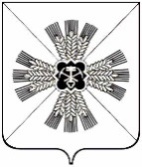 РОССИЙСКАЯ ФЕДЕРАЦИЯКЕМЕРОВСКАЯ ОБЛАСТЬПРОМЫШЛЕННОВСКИЙ МУНИЦИПАЛЬНЫЙ РАЙОНСОВЕТ НАРОДНЫХ ДЕПУТАТОВЛЕБЕДЕВСКОГО СЕЛЬСКОГО ПОСЕЛЕНИЯ3-й созыв, 21-е заседаниеР Е Ш Е Н И Еот 31 марта 2017 №59 с.ЛебедиО передаче полномочий контрольно-счетному органу Промышленновского муниципального района по осуществлению внешнего муниципального финансового контроляРуководствуясь статьей 264.4 Бюджетного кодекса Российской Федерации, частью 4 статьи 15 Федерального закона от 06.10.2003 №131-ФЗ «Об общих принципах местного самоуправления в Российской Федерации», частью 11 статьи 3 Федерального закона от 07.02.2011 №6-ФЗ «Об общих принципах организации и деятельности контрольно-счетных органов субъектов Российской Федерации и муниципальных образований», Совет народных депутатов Лебедевского сельского поселенияРЕШИЛ:1.Передать полномочия контрольно-счетного органа Лебедевского сельского поселения контрольно-счетному органу Промышленновского муниципального района по осуществлению внешнего муниципального финансового контроля.2. Заключить с Советом народных депутатов Промышленновского муниципального района соглашение о передаче контрольно-счетному органу Промышленновского муниципального района полномочий контрольно-счетного органа Лебедевского сельского поселения по осуществлению внешнего муниципального финансового контроля (Соглашение).3. Установить, что должностные лица контрольно-счетного органа Промышленновского муниципального района при осуществлении полномочий контрольно-счетного органа Лебедевского сельского поселения  обладают правами должностных лиц контрольно-счетного органа Лебедевского сельского поселения, установленными федеральными законами, законами Кемеровской области, уставом и иными муниципальными правовыми актами Лебедевского сельского поселения.4. Установить, что администрация Лебедевского сельского поселения перечисляет в бюджет Промышленновского муниципального района межбюджетные трансферты на осуществление переданных полномочий в объемах и в сроки, установленные соглашением.5. Настоящее решение вступает в силу со дня подписания и распространяет свою силу на правоотношения, возникшие с 01.01.2017.6. Настоящее решение подлежит обнародованию на информационном стенде администрации Лебедевского сельского поселения и размещению  в сети Интернет.7. Контроль за исполнением настоящего решения возложить на комиссию по бюджету (Мокшина С.Н).            Председатель Совета народный депутатов Лебедевского сельского поселения                                 И.Ю.Мясоедов             ГлаваЛебедевского сельского поселения                                 И.Ю. Мясоедов